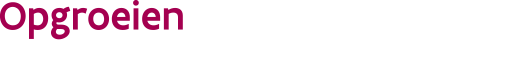 T Zorgtoeslag voor kinderen met een specifieke ondersteuningsbehoefte Vragenlijst voor therapie op zelfstandige basis
//////////////////////////////////////////////////////////////////////////////////////////////////////////////////////////////////persoonsgegevens van het kindStartdatum en voorziene duur van de therapieplaats van de therapieEvolutie van de therapieToelichting van de therapieMoet het kind tijdens de therapie door de ouders begeleid worden?Andere relevante gegevensDank je wel voor het invullen van de vragenlijst.
Controleer zeker nog of je de startdatum en de frequentie van de therapie invulde.GEGEVENS TherapeutStartdatumEinddatumDuur van de sessie (in minuten)FrequentieBeperkte / onbeperkte termijnBegindatumEinddatumEinddatumFrequentieFrequentieBegindatumEinddatumEinddatumPer dagPer week